Tjedan čitanja slikovnice –  „Čudesno putovanje patuljka Valentina“Učenici 3. razreda danas su pozorno slušali nastavak priče iz slikovnice: „Čudesno putovanje patuljka Valentina“… Bio jednom jedan patuljak koji se zvao Valentin i jedna plava ptica koja će promijeniti cijeli njegov život…Zašto baš plava ptica? …Učenici  svaki mjesec čitaju jedni drugima dio priče uz pomoć svoje učiteljice i knjižničarke u sklopu projekta „Čitajmo zajedno, čitajmo naglas: zaboravljene knjige“. S obzirom da se bliži Valentinovo učenici su imali zadatak izraditi malog zaljubljenog čovječuljka za svog prijatelja iz razreda. Radionicu je vodila knjižničarka u suradnji s učiteljicom. Nastali radovi bit će izloženi u učionici.Link na video u animotu: https://animoto.com/play/1glyqIFxCjK7n3JUVKC43A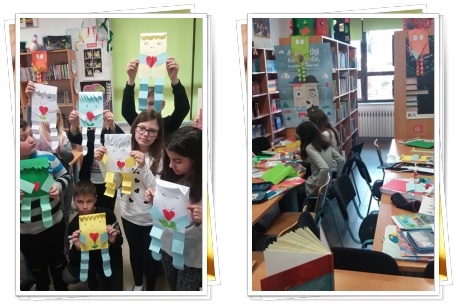 